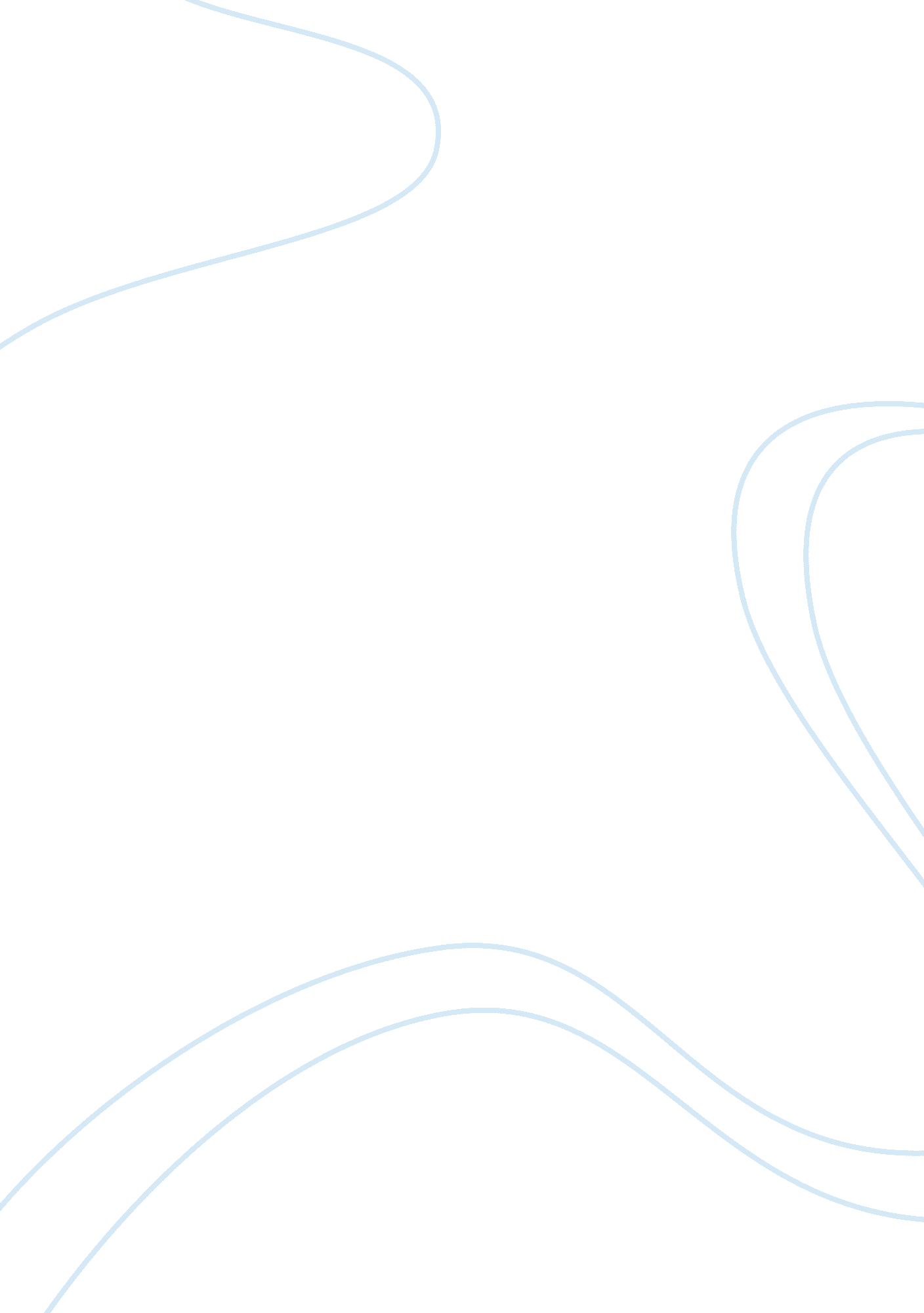 Ngo in mauritiusHealth & Medicine, Bad Habit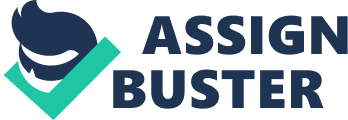 LIST OF APPROVED NGOs | S/N | Name | Address | Tel/Fax No | Date of Registration | Registration Number | Contact Person | Field of Activities | | | Action Familiale | Royal Road | Tel: 464 3512 | 1964 | Ordinance 1964 | President: Mr J. Sauvages | Promote naturalfamilyplanning among| | | | Rose-Hill | Fax: 465 1006 | | | Secretary: Mrs Lawrence | couples | | | | | Email:[email protected]u | | | Harel | Educate students of primary and | | | | | | | | | secondary school on sound sexuality. | | | | | | | | | Assist couples with unplanned babies. | | Adolescent Non-Formal | 1, Celicourt Antelme St, | Tel: 465 1484 / 714 7943 | 1/12/2003 | 7704 | Mr Bernard | Provide non-formaleducationto CPE | | | Education Network (ANFEN) | ROSE HILL | Fax: 465 1484 | | | d’Argent | drop-outs across a network of 19 | | | | | Email:[email protected]om | | | | centres | | | | | | | | | Provide training for the personal and| | | | | | | | professional development of teachers | | | | | | | | | and volunteers | | | | | | | | | Advocate for social economic | | | | | | | | | integration of school drop-outs | | | African Network for the | Office No. 5 – 1st Floor –| T: 670 7422 | 2004 | 7898 | Mrs Marie Josee Baudot | Promote Child Rights | | | Protection and Prevention of | PKL Building – Malartic | F: 676 7422 | | | | Enhance the prevention and protection| | | Child Abuseand Neglect | Street | Email:[email protected]u | | | | of children from all forms of | | | | | | | | | discriminationand maltreatment | | | Aid Action | 28 Bassin Road | Tel: 736 3107/910 0201 | 2006 | 9251 | President: Mr Ajay Lachhman | Community Development/Poverty| | | | Auatre-Bornes | Fax: 427 7374 | | | Secretary: Mr Rajcoomar | alleviation | | | | | Email:[email protected]mu | | | Ramchurn | HIV/AIDs and Corruption. | | | | | | | | | Advocate for social economic | | | | | | | | | integration of vulnerable groups. | | ALLIANCE FOR CHILDREN | Britannia Park, Vacoas | T/F: 6868603 | 12 December 2006 | 9636 | Mr Veenace Koonjul | Works for the welfare and rights of | | | | | | | | | children. For the disabled and | | | | | | | | | vulnerable groups. | | | Amnesty International | S. Dhanjee street, | T: 466 3364 | June 1983 | 2021 | Mr Lindley Couronne | Advocacy forhuman rights| | | Mauritius Section (AIMS) | Rose-Hill | M: 912 6827 | | | | Human rights education | | | | | F: 454 8238 | | | | Awareness campaigns on human rights | | | Arc-En-Ciel Disabled Group | Ramchandar Rd, Near | 7770142 | 2004 | 7736 | President: Ms Gridevi | Economic Empowermemt of people with | | | | Basdeo Bissoondoyal | | | | Seegoolam | disabilities | | | | College | | | | Secretary: Ms Rameshwaree | Run a workshop for people with | | | | Central Flacq | | | | Ramputty | disabilities | | | | | | | | | Enhance the quality of life on the | | | | | | | | | handicapped. | | | Association Amour Sans | Former Dispensary, Beau | T: 288-1563 | 21st July 1996 | 4885 | Mrs. Nicole Maingard | Runs a day care centre for mentally | | | Frontieres | Sejour, Piton | F: 282-0738 | | | | disabled children and adolescents | | | ASSOCIATION AUTREMENT CAPABLE | C/O Mr Joel Kandan, | T: 6277329 | 15 January 2002 | 6837 | Mr Joel Kandan | runs a day care centre for mentally | | | TOUJOURS JOYEUX | Kandan Lane | | | | | disabled children and adolescents. | | | Mont Fertile | | | | | | | | | New Grove | | | | | | | | Association Civique Midlands | Royal Road | T/F: 664 5580 | 2001 | 6650 | President: Mr S Chitanand | Work for the welfare of the community| | | | Midlands | | | | Secretary: Mr Seewooruttun | EnvironmentalHealth, and sports | | | | | | | | | activities | | | Association de Parents | Morcellement Betzim | T: 4671681/4671398 / | 15th December 1970 | 930A | Ms Desiree Kong | works for the welfare of mentally | | | d’enfants inadaptee de L’ile | Trianon | 4671711 | | | | disabled persons. | | Maurice(APEIM) | | F: 4669490 | | | | | | | ASSOCIATION DES MALADES ET | Opposite RCA School | T/F: 4139346 | 10 April 2001 | 2924 | Mrs Alcine Sakir | runs a day care centre for disabled | | | HANDICAPES DE L’EST | Poste de Flacq | | | | | children and adolescents. Promotes | | | | | | | | | the general welfare of the disabled | | | | | | | | | persons. | | Association des Parents | Rue Remono | T: 6746916 | 24th August 1990 | 3301 | Mrs Cassette | runs a day care centre for mentally | | | D’Enfants aux Besoins Speciaux| Curepipe | | | | | disabled children and adolescents | | |(APEBS) | | | | | | | | | Association des Parents des | 16C Bougainville Lane, | T: 6764681 | 23rd January 1992 | 3658 | Mr A Succaram | runs a specialized school for hearing| | | Deficients Auditifs (APDA) | Curepipe Rd | | | | Mrs. M. Sumun | | | | | | | | | | impaired children. | | | Association des Parents pour | Raoul Rivet (near Murugan| 4664748 | 7th August 1987 | 2748 | Mrs. Josiane Ah Siong | runs a day care centre for severely | | | la Rehabilitation des Infirmes| Temple), Mont Roches | | | | | disabled children and adolescents | | | Moteurs (APRIM) | | | | | | | | | Association Etoile de Mer | 71, Route Cotiere | 411 5009 | 27th October 2003 | 7652 | Mrs Christiane Baudot | Training of CPE drop-outs | | | | Roche-Noire | | | | | Literacy and preparation for the | | | | | | | | | workplace | | | Association EXEMP | Avenue Langlois Plaisance| Tel: 701 1110 | 2004 | 7764 | President: Iqbal Oozeer | Organise activities for the | | | | Rose-Hill | Email:[email protected]| | | Secretary: Shirly | rehabilitation of alcoholic and drug | | | | | aquarelle. clothing. com | | | Antonymootoo | addicts and social activities for | | | | | | | | | poor hildren | | | Association Kinouete | Ex-Imprimerie Pere Laval,| T: 217-3484/ 217-3485 | 4th September 2003 | 7560 | | rehabilitation of ex-detainees | | | | Route Nicolay, Port-Louis| F: 217-3486 | | | |(women)- provide training | | | | | | | | | accompagnement of creation of | | | | | | | | | micro-business | | | ASSOCIATION OF DISABILITY | Ruisseau Rose | T: 2451373 | 17 October 2003 | 7635 | Mrs P. Ullagen | runs a day care centre for mentally | | | SERVICE PROVIDERS | Village Hall | F: 2450167 | | | | disabled children and adolescents. | | | | Long Mountain | | | | | | | | Association Pere Laval des | Impasse Pere Laval, Route| 216-1764 | 17th October 1996 | 4394 | Mr. Josian Babet | Rehabilitation of ex-detainees | | | Sans Abri-Maison La Passerelle| Nicolay, Port-Louis | | | | | | | | Association Pour l’Education | Dr Bour Street, | T: 670 1943/7736443 | 2002 | 7154 | President: Mrs Anooradah | Provide free pre-primary education to| | | des Enfants Defavorises | Forest-Side | Email:[email protected]com | | | Poorun | 200 needy children in Mauritius and | | | | | | | | Secretary: Ms Anju Beechook | 60 in Rodrigues | | | | | | | | | Empowerment of women through | | | | | | | | | cultivation medicinal plants in a | | | | | | | | | green house in Chemin Grenier | | | | | | | | | Distribute books and school materials| | | | | | | | | to needy children secondary schools | | | | | | | | Follow up of children under EAP | | | | | | | | | Provision of meal and transport to | | | | | | | | | EAP children | | | Association Pour la Protection| EU CEB, Arcade Rond | T: 725 5378 | 2001 | 6509 | President: Mr Raj Soodeehul | Human rights for Disabled Health | | | des Droits des Handicapes-APDH| Point, Rose-Hill | | | | Secretary: Ms Patricia | Education | | | | | | | Abellard | | | | Association pour | 47, Bougainville, | 784 4404/ 212 2701 | 23/05/2006 | 9268 | Sister Elizabeth Songor | Home and care for street children | | | l’accompagnement, la | Terrasson, Pointe aux | | | | |(boys and girls) | | | rehabilitation et l’insertion | Sables | | | | | | | | Sociale des Enfants | | | | | | | | | Association pour le bien etre | c/o Colonel Maingard | 466-4006 | 14th June 1983 | 2012 |(1) Mrs Chantal Dahoo | This NGO caters for children and | | | des aveugles de l'ile Maurice | Government School | | | |(Officer-in-Charge) | adolescents with social problems, the| | |(ABAIM) | Colonel Maingard Street | | | |(2) Emmanuel Valeran | blind and partially blind | | | | Beau Bassin | | | |(Secretary) | individuals. The policy of the NGO is| | | | | | | | | based on integration. | | | Association pour le | 30 Antelme Avenue | 465 0116 | Feb 2007 | 9744 | Mr S. Ragoonaden | Protection and conservation of the | | | Developpment Durable | Quatre-Bornes | 4929068 | | Mr Chacowry | environment| | | | | 248 8583 | | | | environmental education | | | Atelier de Formation Joie de | Royal Rd | Tel: 631 9801 | 28/06/2001 | 6643 | Ms Sylvie Mayer | Training of CPE drop-outs literacy | | | Vivre | Chemin Grenier | Fax: 622 8819 | | | | and preparation for the workplace | | | Atelier Mo’zar | 4, Desperoux Street Roche| 7728220 | 13th June 07 | 9903 | Therese Josee | Placement and training of young | | | | Bois | | | | | musicians | | | Blood Donors Association | c/o Transfusion Service, | T/F: 4277011/ 4244766/ 4240644 | 22nd March 1999 | 5719 | Mr. Teeluckdharry (2543932) | promotes blood donation | | | | Victoria Hospital, Candos| | | |& Mr. Hossen (7560077) | | | | CARITAS ILE MAURICE | 1 Rue d’Estaing | T: 212 3405/773 7838 | 29 November 1970 | 926 | Mme Patricia Adele Felicite |« Rehabilitation of the poor and | | | | Port Louis | 2122772 | | | | underprivileged ». | | | | F: 2123405 | | | | Community Development Programme; | | | | | | | | | Service d’Ecoute Et de Developpement,| | | | | | | | | ecoles complementaire. | | | | | | | | Agricultural training ( Ferme O’conor| | | | | | | | | at Curepipe and Common Garden at Pte | | | | | | | | | aux Piment) | | | | | | | | | Run 2 Night Shelter and 8 Groupe | | | | | | | | | D’Eveil des tout petits | | | | | | | | | Functional Literacy | | | | | | | | | Life Skills Management programme | | | Centre de Solidarite pour une | Impasse Larcher | T: 464 9980 | 1996 | 4637 | President: Mr Roger | Run a rehabilitation centre for drugs| | | nouvelle Vie | Rose-Hill | F: 464 3342 | | | Travailleur | addicts and alcoholics. | | | | | Email:[email protected]mu | | | Secretary: Ms Ginette | Provide support to the wives and | | | | | | | Emamally | children of the residents of the | | | | | | | | | centre | | | | | | | | | Organise awareness campaign against | | | | | | | | | Drug Abuse| | | Centre d'Education et de | Beetun Lane | 696-7640 | 10th April 1985 | 2267 | Mrs Rita Venkatasawmy | The target group of the NGO is mainly| | | Development pour les Enfants | Floreal | 6965013 | | | | children with disabilities and | | | Mauricien | | | | | | children with social problems. | |(CEDEM) | | | | | | | | | Centre des Dames Mourides | 1A Tagore Avenue, | Tel: 696 4712 | 1993 | 4100 | President: Mrs Rahima Fazul | Organise training and skills | | | | Mesnil | Fax: 698 5653 | | | Secretary: Mrs Beekawoo | development programmes for women. | | | | Phoenix | Email:[email protected]com | | | | Advocate on Human Rights issues | | | | | | | | mainly gender | | | | | | | | | Provide assistance to needy women and| | | | | | | | | children | | | Centre pour l'Education et le | Royal Road, Argy, Flacq | Tel: 413-1077/913 2346 | 7th June 1996 | 4766 | President: Mrs Zama Claudia | Economic empowerment of handicapped | | | Progres des Enfants Handicapes| | Fax: 413 1077 | | | Secretary: Mr. Vijay Kumar | children through training and | | |(CEPEH) | | Email:[email protected]om | | | Domun | placement | | | | | | | | | Run a workshop in woodwork, basketry | | | | | | | | | and embroidery for mentally disabled | | | | | | | | | adolescents | | | Century Welfare Association | Kleber Street, Plaine | T/F: 2168080 | 27th January 1969 | 782 | Mr. Said Sheikh Nissah | Runs a day care centre for severely | | | | Verte | | | | | disabled children and adolescents | | | Chrysalide | Route Royale | 452 5509 | 18/01/96 | 4637 Ms Ursule Ladine | Home caring for women (and their | | | | Bambous | | | | | children) in distress | | | Club Sportive Zanfan Vallee | 57 Alma Street | Tel: 242 4969 | 2001 | 6748 | President: Mr Bassir Tajoo | Organise Social and Sports Activities| | | Pitot | Vallee Pitot | 250 7421 | | | Secretary: Mr Nizan | for the Youth | | | | Port-Louis | | | | Nasroollah | Organise house visits and assist the | | | | | | | | | old and needy people | | | Collectif Urgence Toxida | 21 bis, Pandit Nehru | Tel: 210 7075 | 17/10/2007 | 10073 | Ms Nathalie Rose | Prevention and information in the | | | | Street, Port-Louis | | | | | fight against HIV/AIDS | | | | | | | | | Operation of needle exchange | | | | | | | | | programme at community level | | | Comite Bien-Etre Stanley Camp | Ste Anne Road | 464 4124 | 1999 | 5633 | President: Mrs Nicole | Conduct Adult literacy courses | | | Levieux and Trefles | Stanley-Rose-Hill | | | | Beeharry | Organise activities for the welfare | | | | | | | Secretary: Mrs Simi Parsand | of children, vulnerable groups | | | | | | | | | including persons with disabilities | | | Communaute de Partage | L6, Jules Koenig | Tel: 454 4676 | 2005 | 8813 | President: Gilda Bhoyroo | Provide assistance to poor people and| | | | Beau-Bassin | | | | Secretary: Ms Chistelle | persons with disabilities | | | | | | | | Lebrasse | financial assistance to children | | | | | | | | | inoperable in Mauritius | | | Destiny Community Foundation | La Croisee | Tel: 292 9822 | 2007 | 9681 | President: Mr JI Paul Chenney| Organise remedial classes for | | | | Royal Road-Plaine Magnien| Fax: 637 4354 | | | Secretary: Ms Vanessa | underprivileged children and provide | | | | | Email:[email protected]com | | | Dassiya | social assistance to elderly people | | | DiabetesParents Support Group| Boodhram Street, | Tel: 291 4106 | 2006 | 9249 | President: Mrs Sumookhee | Provide education to children and | | | | Mont Roches | 911 6737 | | | Balloo | adolescents living with diabetes and | | | Beau-Bassin | | | | Secretary: Ms Jacqueline | empower them to manage their disease | | | Dr Idrice Goomany Centre for | Sir Edgar Laurent | Tel: 242 3016 | 1988 | 2918 | President: Mr Imran Dhannoo | Organise vocational training and | | | the prevention and treatment | St-Port-Louis | F: 242 6098 | | | Secretary: Mr Norman | other activities to address the | | | of Alcoholism and Drug Addicts| | Email:[email protected]intnet. u | | | Tambanivoul | problem of the feminasation of the | | | | | | | | | HIV/AIDS pandemic | | | | | | | | | Provide treatment to IDUs and | | | | | | | | | alcoholics | | | Eastern Welfare Association | La Lucie Building, Bel | 419-2578 | 1st August 1996 | 4823 | Mrs. Bindiya Sambal | Runs a day care centre for mentally | | | for the Disabled | Air Riviere Seche | | | | | disabled children and adolescents | | | EDUCATIONAL DEVELOPMENT YOUTH | 442 State Land, | T: 5080904 | 24 December 1997 | 5268 | Mr Youssouf Noormamode | Welfare of epileptic persons. | | | CONSULTANCY SERVICES (EDYCS) | Boulevard Rivaltz, | F: 2131733 | | | | To guide and provide | | | | Port Louis | M: 7622691 | | | | medication/consultation to epileptic | | | | | | | | | people. | | Entreprendre au Feminin Ocean | Centre Boyen de la | 790 0083 | 28 Nov 2002 | 7270 | ARANDIN Jivelle | Provides mentoring services for SME | | | Indien (EFOI) | Girofay | | | | | | | | | Route du Club | | | | | | | | | Vacoas | | | | | | | | Environment Care Association | 51 Royal Rd | T/F: 233 4237 | 2006 | 9652 | President: Mr Poorundeo | Organise sensitization programmes | | | | Coromandel | Email:[email protected]om | | | Ramgoolam | through 300 talks delivered in | | | | | | | | Secretary: Mr Ally Busawon | primary school onclimate changeand | | | | | | | | | sorting of waste. | | | Environmental Protection | 75 Chevreau Lane Calodyne| Tel: 288 2423/763 3195 | 1988 | 3021 | President: Mr Keshwar B. | Organise awareness activities on | | | Organisation | Grand Gaube | Fax: 288 2423 | | | Panray | environmental issues such as climate | | |-EPCO | | Email:[email protected]u | | | Secretary: Mr Raj Muni Reddi | change, biodiversity and | | | | | | | | | reconstructionof artificial reef | | | Falcon Citizen League | Royal Road Bois Pignolet | Tel: 249 8976 | 2004 | 7770 | President: Mr Gunsham | Provide training in agriculture to | | | | Terre-Rouge | Fax: 211 7636 | | | Seeborun | unemployed persons and encourage them| | | | | Email:[email protected]com | | | Secretary: Mr L. Kasur | to launch their greenhouse. | | | | | | | | Provide training in catering to young| | | | | | | | | persons | | | Fellowship First Aiders | Old Moka Road, Rose-Hill | Tel: 466 4251 | 1999 | 5810 | President: Mr D. Grandport | Health- First Aid treatment | | | | | Fax: 465 6386 | | | Secretary: Mr Prakash Dhooky | | | | | | Email:[email protected]u | | | | | | | Flacq Disabled Centre | Opposite Auguste Voltaire| 413-0897 | 14th May 1999 | 5836 |(1) Mrs V. Aukhey | The Association runs a day Care | | | | Stadium, Flacq | | | |(President) | Centre for physically and or mentally| | | | | | | |(2) Baboa Dhaneshwar | retarded persons. Basicacademic| | | | | | | |(Secretary) | classes and workshops on woodwork, | | | | | | | | | basketry and embroidery are also | | | | | | | | | provided to the beneficiaries. | | | Fleurita Women Association | Corner Drapeur Avenue | Tel: 793-3477 | 1999 | 6019 | President: Ms Rita Ramdin | Empower women through training in IT,| | | | St Jean Rd | Fax: 467 5358 | | | Secretary: Mrs Vimla Motah | handicraft etc.. | | | | Quatre-Bornes | Email:[email protected]om | | | | | | | FONDATION GEORGES CHARLES | 16 Royal Road | T: 2345415 | 23 June 1986 | 2440 | Mr Jac Falzara | Caters for the welfare of mentally | | | | Pointe aux Sables | | | | Mrs Margaret Zamudio | retarded persons. | | | Fondation pour L'Enfance, | Camp Creole, Albion | 2384196 & 2383170 | 6th June 1989 | 3106 | Mr. Alain Muneean | welfare of poor /abandoned children, | | | Terre de Paix | | | | | And Mrs. Patricia Yue | empowering the poor and vulnerable | | | | | | | | | people in the region of Albion | | | Foyer Vivre Debout | 2 Charles Cheron St, Eau | 670 5898 | 1982 | 1883 | President: Mrs Jouahnie | Provide care to persons with | | | | Coulee Curepipe | | | | Gontran | disabilities in a home and day care | | | | | | | | Secretary: Mrs M. Lourdes | centre run by the association. | | | | | | | Gerard | Organise activities to enhance the | | | | | | | | | quality of life of the disabled. | | | | | | | | | Run a workshop | | | Fraternite Mauricienne des | 175, Royal Road, GRNW, | T: 2123549 | 13th Septembre 1979 | 1527 | Mr. Jacques Kim Lee | runs a day care centre for disabled | | | Malades et Handicapes (FMMH) | Port Louis | | | | | children and adolescents | | | Friends in Hope | Goburdhun Lane, Avenue | 427-4067 | 22nd August 1997 | 5139 |(1) Mrs Martine Neveu | The NGO runs a rehabilitation centre | | | | Sookdeo Bissoondoyal | 4271870 | | |(Secretary) | for persons suffering from mental | | | | Bonne Terre | | | |(2) Mrs St Mart (Centre | illness. | | | Vacoas | | | | Manager) | | | | Group Elan | Rte Nicolay | Tel: 686 9436 | 2002 | 7229 | President: Mr Lindsay Aza | Implement sensitization programmes | | | | Port-Louis | Fax: 686 9542 | | | Secretary: Mr Mahen Neeliah | with prisoners, exdetainees and | | | | | Email:[email protected]mu | | | | family members of prisoners and | | | | | | | | | facilitate their reinsertion. | | | | | | | | Provide support to ex-drug addicts | | | Human Service Trust | Krishnanand seva ashram | Tel: 248 9651/ 249 1873 | | Act 52 of1984| President: Mr P. Boojhawon | Provide support and care to the | | | | Calebasses | Fax: 248 9025 | | | Secretary: Mr N. Bauhadoor | elderly in the Asram managed by the | | | | Pamplemousses | Email:[email protected]mu | | | | organization | | | | | | | | Organise and Participate in | | | | | | | | | socio-cultural activities. | | | | | | | | | Organise educational activities to | | | | | | | | | the youth. | | | Islamic Centre for Disabled | Bathurst Street, Port | T: 2409815 F: 2437145 | 1st February 1999 | 5646 | President: Mrs. Salima | runs a day care centre for disabled | | | Children Canal | Louis | | | | Allemudar | children and adolescents | | | Laveture Technical School for | Shivala | Tel: 418 2988 | 2005 | 8842 | President: Mr Laldeo Ancharug| Provide educational and training to | | | Disabled | Road Laventure | 765 6865 | | | Secretary: Mr Yogesh Ancharug| disabled children to enhance their | | | | | | | | | social integration. | | | | | | | | | Organise sports and leisure | | | | | | | | | activities for the disabled. | | Leonard Cheshire - Mauritius | Perrefonds | Tel: 427 4141 | | Act of Parliament 1965 | President: Mrs Ginette Lan | Provide residential care and medical | | | | Palma-Quatre-Bornes | FaxL 427 8626 | | | Yee | services to old persons in their | | | | | Email:[email protected]mu | | | Chiu | Homes at Tamarin - and Palma. | | | | | | | Secretary: Mrs Marilyn Harel | Advocate for the improvement of | | | | | | | | | accessible health services | | | Link to Life | 13 Britannia Park | Tel: 6860666 | 2003 | 7668 | President: Mr Shashi Desai | Promote public awareness on the | | | | Vacoas | Fax: 686 0666 | | | Secretary: Mr Mooten | Prevention of Cancer | | | | | Email:[email protected]u | | | Kamlanaden Vella | Provide Counseling, support and care | | | | | | | | | to people suffering from cancer, | | | | | | | | | members of the family and caregivers. | | | LIZIE DAN LA MAIN | Pasteur Street | T: 6751777 | 26th August 1983 | 2036 | Mr Reynolds Permal | Works for the welfare of the blind. | | | | Forest Side | F: 6702676 | | | | | | Lois Lagesse Trust Fund | 101, Colonel Maignard | 454-3253 |  | Incorporated under the | President: Mr Retnon |(1) The Association runs specialised | | | | Street | 465-9961 | | Lois Lagesse Trust Fund | Pyneeandee | schools (pre-primary and primary) to | | | | Beau Bassin | Email: l.[email protected]mu | | Act | | visually impaired children. | | | | | | | | Secretary: Mrs L. Jumnoodoo |(2) The NGO also have a workshop | | | | | | | | | where rattan baskets are made. | | | | | | | |(3) LLTF runs a home for blind | | | | | | | | | elderly people who have been rejected| | | | | | | | | by their families. | | LUPUS Alert | E111 Clos Verger | Tel: 464 8276 | 2000 | 6097 | President: Mrs B. Vankatasamy| Provide support to persons suffering | | | | Rose-Hill | Fax: 464 8276 | | | Secretary: Ms Rabia Yerally | from lupus | | | | | Email:[email protected]com | | | | Promote awareness of lupus and its | | | | | | | | impact on sufferes | | | | | | | | | Operate a Drop-in documentation | | | | | | | | | Centre/library | | | Magic Fingers Association | 14, Labourdonnais Street | T: 755 4147 | 13th June 2007 | 9902 | Mr Ramanjooloo | Specialised in patchwork; MFA is | | |(MFA) | | | | | | providing training to women of SPUW | | | MAISON FAMILIALE RURALE DU | Balisage Road Calebasses | T: 5431021 | 29 January 1997 | 4980 | Mr Raj Jatoo | welfare of the CPE school drop outs. | | NORD | Branch Road | M: 7326076 | | | | Helps to integrate the school drop | | | | Calebasses | F: 2437145 | | | | outs in the working environment | | | | | | | | | through acquisition of knowledge and | | | | | | | | | hands on experience. | | | Mauritian Organisation on | 88 Raoul Rivet Street | Tel: 775 1507 | 2006 | 9421 | President: Mr Ravind Lahootun| Organise parent outreach 